I would like to raise a complaint about an NHS service in Somerset.Personal Details [please complete if you require a reply].Date: ……………………………..Please remember to complete and sign the consent form and attach to this form.COMPLAINTS SERVICE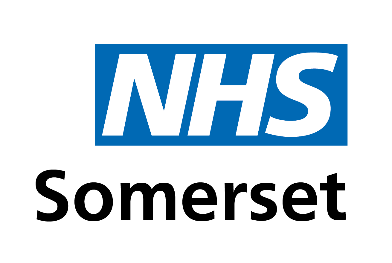 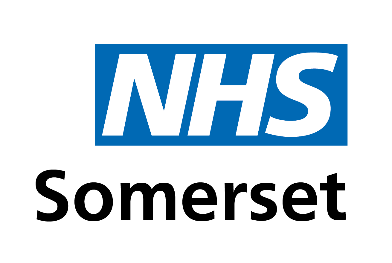 Name:Date of Birth:Address:Telephone [daytime]:Address:Mobile Number:Address:E-mail:Complaint relates to:[please delete as appropriate]Name of patient [if different to above]:Date of Birth [if different to above]:Complaint relates to:[please delete as appropriate]Name of patient [if different to above]:Telephone [daytime]:Address of patient [if different to above]:E-mail:Address of patient [if different to above]:Mobile Number:Type of ServiceName of ServiceAddressHospitalOtherMy complaint – please list the details of the event belowWhat would you like to happen as an outcome